Приложение 1                   «Ты воспой, воспой, Жавороночек» из кантаты  «Курские песни»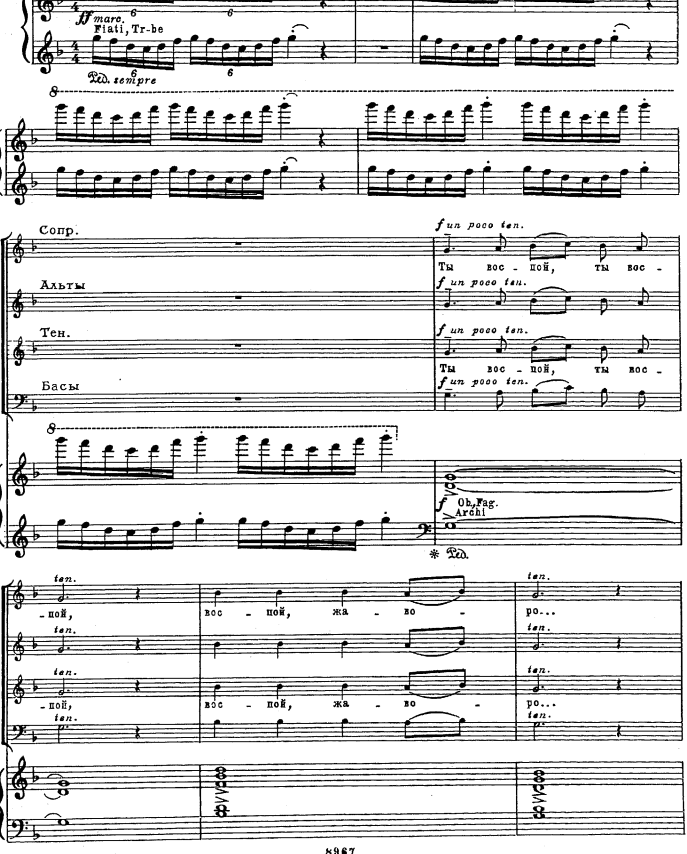 